Resumes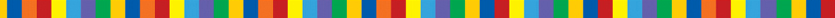 There may be several differences between US resumes and a resumes outside of the US. The table below lists some general differences. US ResumesInternational Resumes (CV)Do not include any personal information such as sex, age, race, religion, marital status, or if you have children. DO INCLUDE: Name, Email, Phone number, addressCan include personal information such as sex, age, race, religion, marital status, children, etc. Do not include picturesMay include a personal pictureThe order of the information is frequently reverse chronological order for employment dates (Most recent to oldest position)Details academic and work experience chronologicallyPreferably 1 page (2 pages max.)Can be 2 pages to several pages longLists and bullet points: Objective, education, relevant job experiences, skills, and accomplishmentsMay include very detailed work tasks and personal information